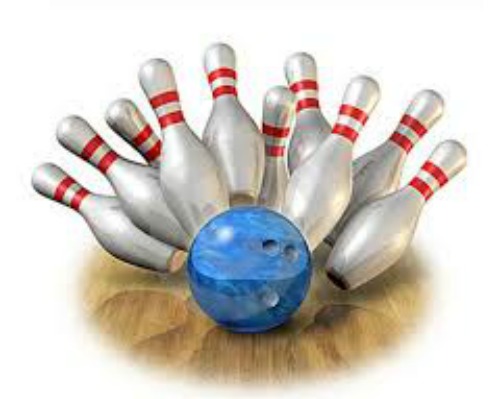 AYC  BOWLINGJoin Vice-Commodore Joe Petersberger and Lady Karenfor a night of bowling, refreshments and plain FUN!Friday March 24, 2017    8 P.M.(Arrive an hour early to register)Fun for all - 9 pin No-TapMonroe Sports Center 15425 S. Monroe St. (734-242-0404)$20.00PP, includes bowling, balls, shoes, pizza, salad, and more5 PERSONS PER TEAM-NEED NAMES AND CLUB1._____________________________________________________2._____________________________________________________3._____________________________________________________4._____________________________________________________       5._____________________________________________________Contact P/C Rob Wolas for questions 734-676-3827/734-536-087414311 Heritage   Riverview  Mi.  48193Make checks payable to AYC 2018